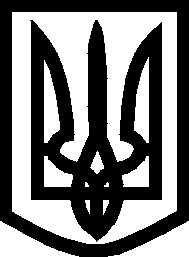 УКРАЇНА ВИКОНАВЧИЙ КОМІТЕТМЕЛІТОПОЛЬСЬКОЇ  МІСЬКОЇ  РАДИЗапорізької областіР І Ш Е Н Н Я  03.09.2020		                                                                             № 160/2Про прийняття на квартирний обліквнутрішньо переміщених осібКеруючись Законом України «Про місцеве самоврядування в України, відповідно до Закону України «Про забезпечення прав і свобод внутрішньо переміщених осіб», відповідно до постанови Кабінету Міністрів України 
від 31.03.2004 № 422 (зі змінами), з метою впорядкування питання визначення правових, організаційних та соціальних засад щодо забезпечення конституційних прав соціально незахищених верств населення м. Мелітополя на отримання житла виконавчий комітет Мелітопольської міської ради Запорізької областіВ И Р І Ш И В:	1. Прийняти на квартирний облік внутрішньо переміщених осіб, для отримання житла з фонду тимчасового проживання:	Гетуна Ігоря Дмитровича, (…) року народження, складом сім’ї (…). Зареєстрований: Луганська обл., м. Красний Луч, (…).	Белімову Тетяну Олександрівну, (…) року народження, складом сім’ї (…). Зареєстрована: Луганська обл.,  м. Брянка, (…).	Верещагу Віту Дмитрівну, (…) року народження, складом сім’ї (…). Зареєстрована: м. Донецьк, (…).	Оксененко Аллу Борисівну, (…) року народження, складом сім’ї (…). Зареєстрована: Донецька обл., м. Авдіївка, (…).	2. Контроль за виконанням цього рішення покласти на заступника міського голови з питань діяльності виконавчих органів ради Бойко С.Секретар Мелітопольської міської ради				Роман РОМАНОВ(…) – текст, який містить конфіденційну інформацію про фізичну особу